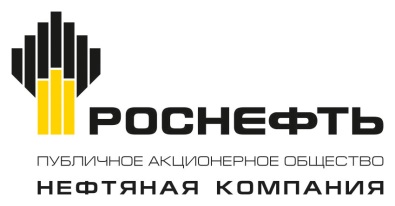 УТВЕРЖДЕНАПриказом ПАО «НК «Роснефть»от «25» февраля 2021 г. № 74Введена в действие «25» февраля 2021 г.ПРОВЕДЕНИЕ НИЗКОСТОИМОСТНОЙ ЗАКУПКИ№ П2-02 И-01354ВЕРСИЯ 1.00(с изменениями, внесенными приказом ПАО «НК «Роснефть» от 19.02.2022 № 77)МОСКВА2020СОДЕРЖАНИЕ1.	ВВОДНЫЕ ПОЛОЖЕНИЯ	3НАЗНАЧЕНИЕ	3ОБЛАСТЬ ДЕЙСТВИЯ	3ПЕРИОД ДЕЙСТВИЯ И ПОРЯДОК ОБЕСПЕЧЕНИЯ ИСПОЛНЕНИЯ	32.	ГЛОССАРИЙ	42.1.	ТЕРМИНЫ И ОБОЗНАЧЕНИЯ КОРПОРАТИВНОГО ГЛОССАРИЯ	42.2.	РОЛИ	42.3.	СОКРАЩЕНИЯ	53.	ОБЩИЕ ПОЛОЖЕНИЯ	74.	ПРОВЕРКА ПОСТАВЩИКОВ	104.1.	ПРОВЕДЕНИЕ ПРОВЕРКИ ПОСТАВЩИКОВ ПРИ ЗАРАНЕЕ ЗАПЛАНИРОВАННОЙ НИЗКОСТОИМОСТНОЙ ЗАКУПКЕ	104.2.	ПРОВЕДЕНИЕ ПРОВЕРКИ ПОСТАВЩИКОВ ПРИ БЕЗОТЛАГАТЕЛЬНОЙ НИЗКОСТОИМОСТНОЙ ЗАКУПКЕ	114.3.	ТРЕБОВАНИЯ К ПОСТАВЩИКАМ, УЧАСТВУЮЩИМ В НИЗКОСТОИМОСТНОЙ 
ЗАКУПКЕ, И ПОРЯДОК ПРЕДОСТАВЛЕНИЯ ДОКУМЕНТОВ	115.	СОСТАВ ДОКУМЕНТОВ, ФОРМИРУЕМЫХ ПРИ ПОДГОТОВКЕ И ПРОВЕДЕНИИ НИЗКОСТОИМОСТНОЙ ЗАКУПКИ	136.	ЗАКУПКА В КИМ	156.1.	ПРОВЕДЕНИЕ ПРОЦЕДУРЫ ЦЕНОВОГО ЗАПРОСА В КИМ	156.2.	ПРОВЕДЕНИЕ ПРОЦЕДУРЫ ОТБОРА ПРЕДЛОЖЕНИЙ В КИМ	167.	МЕЛКАЯ ЗАКУПКА С ЗАКЛЮЧЕНИЕМ ДОГОВОРА/ОПЛАТОЙ ПО СЧЕТУ	188.	МЕЛКАЯ ЗАКУПКА ЗА НАЛИЧНЫЙ РАСЧЕТ	209.	ССЫЛКИ	21ПРИЛОЖЕНИЯ	23ВВОДНЫЕ ПОЛОЖЕНИЯНАЗНАЧЕНИЕНастоящая Инструкция устанавливает единый порядок (процедуру) подготовки и проведения мелкой закупки и закупки в Корпоративном интернет-магазине.Настоящая Инструкция разработана в соответствии с Политикой Компании «В области снабжения товарами, работами и услугами» № П2-08 П-02, Положением Компании «О закупке товаров, работ, услуг» № П2-08 Р-0019.ОБЛАСТЬ ДЕЙСТВИЯНастоящая Инструкция обязательна для исполнения работниками структурных подразделений ПАО «НК «Роснефть» и подконтрольных ПАО «НК «Роснефть» Обществ Группы, зарегистрированных на территории Российской Федерации, в отношении которых Уставами Обществ, акционерными и иными соглашениями с компаниями – партнерами не определен особый порядок реализации акционерами/участниками своих прав, в том числе по управлению Обществом.Периметр внедрения настоящей Инструкции утверждается распорядительным документом ПАО «НК «Роснефть» в соответствии с порядком, установленным Стандартом Компании 
№ П3-12.02 С-0001 «Нормативное регулирование».ПЕРИОД ДЕЙСТВИЯ И ПОРЯДОК ОБЕСПЕЧЕНИЯ ИСПОЛНЕНИЯИнструкция является локальным нормативным документом постоянного действия.ГЛОССАРИЙТЕРМИНЫ И ОБОЗНАЧЕНИЯ КОРПОРАТИВНОГО ГЛОССАРИЯРОЛИРОЛИ КОРПОРАТИВНОГО ГЛОССАРИЯРОЛИ для целей настоящего документаСОКРАЩЕНИЯОБЩИЕ ПОЛОЖЕНИЯВыбор Поставщика продукции путём проведения низкостоимостной закупки может проводиться одним из следующих способов:закупка в КИМ (приоритетный по отношению к мелкой закупке способ) путём:проведения процедуры ценового запроса, в ходе которой Инициатор размещает в КИМ сведения о потребности в продукции, а Поставщики представляют свои предложения о цене. Договор заключается с Поставщиком, предложившим лучшие условия по цене договора;проведения процедуры отбора предложений, в ходе которой Поставщики размещают в КИМ свои предложения о поставке продукции, а Инициатор, при наличии потребности в соответствующей продукции, заключает договор с Поставщиком, предложившим отвечающую требованиям Инициатора продукцию с наилучшими условиями исполнения договора, включая цену;мелкая закупка, которая может осуществляться путем:проведения мелкой закупки с заключением договора/оплатой по счёту с Поставщиком, предложившим наиболее предпочтительные условия исполнения договора;проведения мелкой закупки за наличный расчёт.Мелкая закупка осуществляется, если стоимость договора:не превышает 1 000 тыс. руб. с НДС (для Заказчиков, годовая выручка которых за отчетный финансовый год составляет не более 5 млрд. руб.);не превышает 5 000 тыс. руб. с НДС (для Заказчиков, годовая выручка которых за отчетный финансовый год составляет более чем 5 млрд. руб.),если иное не установлено применимым законодательством в области закупочной деятельности или решением Главного исполнительного директора ПАО «НК «Роснефть».Закупка в КИМ осуществляется при соблюдении следующих условий, если иное не установлено применимым законодательством в области закупочной деятельности:стоимость договора не превышает 5 000 тыс. руб. с НДС;рынок поставщиков закупаемой продукции является конкурентным;предмет закупки - стандартная продукция;однозначно могут быть определены все условия исполнения договора.Порядок проведения мелких закупок регулируется настоящей Инструкцией, порядок проведения закупок в КИМ регулируется настоящей Инструкцией, а также регламентом работы КИМ.Проведение мелкой закупки допустимо в лимитах, установленных в п.3.2. настоящей Инструкции в одном из следующих случаев:повторное проведение закупки (при условии полного соответствия предмета закупки, срока поставки/выполнения работ и условий оплаты) при условии отсутствия предложений при проведении закупки в КИМ в рамках первоначальной закупки (не позднее 30 календарных дней с момента признания несостоявшейся закупки в КИМ);проведение закупки в КИМ (с учётом минимального срока приёма предложений, сроков на регистрацию поставщиков в КИМ и размещение продукции) не позволяет своевременно обеспечить выбор Поставщика, поставку товаров/работ/услуг;КИМ недоступен по техническим причинам (подтверждено оператором КИМ);при выборе оценочной организации в соответствии с Положением Компании «Организация независимой оценки в ПАО «НК «Роснефть» и Обществах Группы» № П3-01.02 Р-0090;при выборе Поставщиков услуг по регулируемым в соответствии с действующим законодательством РФ ценам (тарифам), в том числе не имеющих статус естественного монополиста;при выборе продукции, поставка/выполнение которой может осуществляться исключительно органами исполнительной власти или органами местного самоуправления в соответствии с их полномочиями или подведомственными им государственными /муниципальными учреждениями, государственными /муниципальными унитарными предприятиями, иными юридическими лицами, соответствующие полномочия которых устанавливаются нормативными правовыми актами РФ, нормативными правовыми актами субъекта РФ, нормативными правовыми актами муниципального образования;в иных случаях в соответствии с ЛНД/ РД в области закупочной деятельности, категорийной/ закупочной стратегией или по решению УР Инициатора.УР Инициатора вправе закрепить в РД Заказчика:перечень продукции, закупаемой только способом «Мелкая закупка» и/или только способом «Закупка в КИМ»;перечень МТР, по которому для проведения мелкой закупки/ закупки в КИМ не требуется формирование первичной заявки и НПП в соответствии с требованиями Положения Компании «Организация поставок материально-технических ресурсов» № П2-02 Р-0390.При проведении мелкой закупки и закупки в КИМ не требуется формирование строки РПЗ в соответствии с требованиями Положения Компании «Порядок взаимодействия структурных подразделений, уполномоченных лиц ПАО «НК «Роснефть» и Обществ Группы при планировании закупок» № П2-08 Р-0151, если иное не установлено применимым законодательством, ЛНД/ РД ПАО «НК «Роснефть»/ ОГ в области закупочной деятельности.При проведении мелкой закупки и закупки в КИМ начальная (максимальная) цена договора не формируется, в качестве ценового ориентира используется оценка предельной стоимости договора (на основании бизнес-плана (бюджета)).При подготовке к мелкой закупке или закупке в КИМ лотирование потребности осуществляется в соответствии с требованиями Методических указаний Компании «Формирование лотов при планировании и подготовке процедуры закупки товаров, работ, услуг» № П2-08 М-0013, в том числе в части недопущения необоснованного дробления объема закупок с целью изменения уровня компетенций принятия решения о выборе поставщика по результатам процедуры закупки.Заказчик вправе разместить Анонс о проведении мелкой закупки или закупки в КИМ на сайте Заказчика и/или электронной торговой площадке, а также провести Конференцию с участием потенциальных поставщиков с учетом требований Положения Компании «Порядок взаимодействия структурных подразделений, уполномоченных лиц ПАО «НК «Роснефть» и Обществ Группы при подготовке и проведении закупки» № П2-08 Р-0149.При проведении закупки в КИМ:вся переписка и обмен информацией/документами в рамках закупки должны вестись в КИМ с использованием функционала «Комментарии» КИМ;предложения/вопросы, полученные без использования функционала КИМ, в случае если невозможность применения функционала КИМ по приёму предложений/вопросов не подтверждена оператором КИМ, не должны рассматриваться в рамках закупки;Инициатор обеспечивает получение от Поставщика согласия поставить товары, оказать услуги, выполнить работы в соответствии с запросом Заказчика.Заказчик вправе отказаться от проведения закупки в любое время до заключения договора.Документооборот между участниками процесса закупок, а также отдельные этапы закупок осуществляются с учетом требований и в отношении информации, определенных в Стандарте Компании «Охрана сведений конфиденциального характера» № П3-11.03 С-0006.При проведении консолидированных закупок для нескольких Заказчиков, по результатам которых каждым из Заказчиков будет заключаться договор в пределах, установленных п.3.2 лимитов, могут применяться способы закупок, установленные настоящей Инструкцией.ПРОВЕРКА ПОСТАВЩИКОВПРОВЕДЕНИЕ ПРОВЕРКИ ПОСТАВЩИКОВ ПРИ ЗАРАНЕЕ ЗАПЛАНИРОВАННОЙ НИЗКОСТОИМОСТНОЙ ЗАКУПКЕПри проведении заранее запланированной низкостоимостной закупки процедура проверки потенциальных Поставщиков в рамках соблюдения принципа «должной осмотрительности» проводится в соответствии с п.12.2. Положения Компании «О закупке товаров, работ, услуг» с учетом следующего:при общей сумме закупок Заказчиком у потенциального Поставщика за период начиная с 1 января текущего года до даты закупки (включая сумму закупки в рамках которой проводится проверка) на сумму не более 50 тыс. руб. с НДС, если закупка не предполагает авансирования, Инициатор закупки самостоятельно выполняет проверку потенциального Поставщика на сайте ФНС (https:// nalog.ru/) на предмет того, что потенциальный Поставщик является действующим и не находится в процессе ликвидации. Документирование результатов проверки осуществляется путём отражения информации о результатах проверки в Аналитической справке;при общей сумме закупок Заказчиком у потенциального Поставщика за период начиная с 1 января текущего года до даты закупки (включая сумму закупки в рамках которой проводится проверка) свыше 50 тыс. руб. с НДС (включая сумму закупки в рамках которой проводится проверка), но не более 5 000 тыс. руб. с НДС, либо предполагается полное или частичное авансирование потенциального Поставщика (за исключением случаев закупки за наличный расчёт), Инициатор/Консолидатор закупки (при консолидированных закупках) с целью проведения проверки Поставщика на соответствие установленным в Приложении 1 (Таблица 3) настоящей Инструкции требованиям, предъявляемым Поставщикам при проведении низкостоимостной закупки, направляет материалы на проверку Эксперту по безопасности  Заказчика в соответствии с требованиями настоящей Инструкции. Документирование результатов проверки осуществляется Экспертом по безопасности путём формирования Заключения по результатам проведения проверки Поставщика на соответствие установленным требованиям;при проведении низкостоимостной закупки в обязательном порядке проводится процедура проверки Поставщика в рамках должной осмотрительности в соответствии с Регламентом бизнес-процесса Компании № П2-08 Р-0035 «Квалификация поставщиков» при общей сумме закупок Заказчиком за период начиная с 1 января текущего года до даты закупки у потенциального Поставщика свыше 5 000 тыс. руб. с НДС (включая сумму закупки в рамках которой проводится проверка), либо в случае если в течение 18 календарных месяцев до даты закупки имело место одно из событий:Поставщик был признан не соответствующим требованиям, указанным в Приложении 1 (Таблица 3);Поставщику был установлен «средний» или «высокий» уровень риска сотрудничества (в соответствии с Регламентом бизнес-процесса Компании 
№ П2-08 Р-0035 «Квалификация поставщиков»);Поставщик был признан не соответствующим требованиям Заказчика, предъявляемым в рамках аккредитации или отраженным в Положении Компании № П2-08 Р-0147 «Оценка лиц, претендующих на участие в закупочных процедурах ПАО «НК «Роснефть» и Обществ Группы, на соответствие минимальным требованиям аккредитации» (для решений, принятых до ввода в действие Регламента бизнес-процесса Компании № П2-08 Р-0035 «Квалификация поставщиков»).Ответственность за своевременное получение у Поставщика документов для проведения проверки в соответствии с п. 4.1.1. настоящей Инструкции, в том числе за своевременное предоставление полного комплекта документов Эксперту по безопасности, несет Инициатор/Консолидатор закупки (при консолидированных закупках).Эксперт по безопасности несет ответственность за своевременную проверку Поставщика и направление Инициатору/Консолидатору закупки (при консолидированных закупках) и  Ответственному за учет результатов проверки Заключения по результатам проверки поставщика с учётом требований п.4.1.1. настоящей Инструкции, при этом срок проведения проверки считается со дня предоставления Инициатором/Консолидатором закупки (при консолидированных закупках) Эксперту по безопасности полного комплекта документов, необходимого для проверки Поставщика.По результатам проведенной проверки Поставщика на соответствие установленным в Приложении 1 (Таблица 3) требованиям, а также по результатам проведенной проверки Поставщика в рамках должной осмотрительности (в соответствии с Регламентом бизнес-процесса Компании № П2-08 Р-0035 «Квалификация поставщиков») Ответственный за учет результатов проверки обеспечивает внесение данных в информационную систему ПАО «НК «Роснефть» / Общества Группы и хранение в течение не менее 18 месяцев информации о результатах проведенной проверки Поставщика, в том числе Заключений по результатам проведённой проверки Поставщика.Результаты проведенной с учётом требований п. 4.1.1. проверки Поставщика должны быть отражены Инициатором / Консолидатором закупки (при проведении консолидированных закупок) в проекте Аналитической справки, формируемой Инициатором для систематизации информации о предложениях потенциальных Поставщиков при проведении низкостоимостной закупки.При проведении низкостоимостной закупки не требуется проведение проверки в отношении Поставщика, имеющего на момент заключения договора действующий результат проверки на соответствие требованиям в рамках должной осмотрительности (в соответствии с Регламентом бизнес-процесса Компании № П2-08 Р-0035 «Квалификация поставщиков»), либо имеющего действующий положительный результат аккредитации, проведенной до момента ввода в действие Регламента бизнес-процесса Компании № П2-08 Р-0035 «Квалификация поставщиков», либо действующего результата проверки на соответствие Поставщика требованиям, предъявляемым при проведении низкостоимостной закупки.ПРОВЕДЕНИЕ ПРОВЕРКИ ПОСТАВЩИКОВ ПРИ БЕЗОТЛАГАТЕЛЬНОЙ НИЗКОСТОИМОСТНОЙ ЗАКУПКЕПри проведении безотлагательной мелкой закупки, потребность в которой заранее неизвестна, Инициатор закупки вправе самостоятельно выполнить проверку потенциального Поставщика на сайте ФНС (https://nalog.ru/) на предмет того, что потенциальный Поставщик является действующим и не находится в процессе ликвидации, вне зависимости от суммы низкостоимостной закупки и не направлять материалы на проверку Эксперту по безопасности Заказчика для проведения проверки.При проведении безотлагательной низкостоимостной закупки подтверждением проведенной Инициатором проверки является факт оплаты товаров, работ, услуг.ТРЕБОВАНИЯ К ПОСТАВЩИКАМ, УЧАСТВУЮЩИМ В НИЗКОСТОИМОСТНОЙ ЗАКУПКЕ, И ПОРЯДОК ПРЕДОСТАВЛЕНИЯ ДОКУМЕНТОВТребования, предъявляемые к Поставщику при низкостоимостной закупке, установлены в Приложении 1 (Таблица 3).Порядок предоставления потенциальными Поставщиками документов, подтверждающих соответствие установленным требованиям, предъявляемым к Поставщику при низкостоимостной закупке (адрес и время предоставления документов, перечень допустимых форматов данных, предельный вес данных, разрешение и пр.), определяет и доводит до сведения потенциальных Поставщиков Инициатор/Консолидатор закупки (при консолидированных закупках).Инициатор/Консолидатор закупки (при консолидированных закупках) несет ответственность за предоставление потенциальным Поставщикам равных и доступных условий подачи документов, подтверждающих соответствие установленным требованиям к Поставщику при низкостоимостной закупке, а также информирование участников рынка об установленном порядке предоставления документов.Взимание платы за предоставление документов, подтверждающих соответствие потенциального Поставщика требованиям, установленным в Приложении 1 (Таблица 3), недопустимо.СОСТАВ ДОКУМЕНТОВ, ФОРМИРУЕМЫХ ПРИ ПОДГОТОВКЕ И ПРОВЕДЕНИИ НИЗКОСТОИМОСТНОЙ ЗАКУПКИСостав документов, формируемых при подготовке и проведении низкостоимостной закупки, определен в Таблице 1.Таблица 1Состав документов, формируемых при подготовке и проведении низкостоимостной закупкиЗАКУПКА В КИМПРОВЕДЕНИЕ ПРОЦЕДУРЫ ЦЕНОВОГО ЗАПРОСА В КИМВ целях получения предложений потенциальных Поставщиков Инициатор формирует ценовой запрос, который размещается в КИМ, не менее чем за 1 рабочий день (не считая дня размещения заказа) до окончания приема ценовых предложений. Максимальный срок приема ценовых предложений не должен превышать 10 рабочих дней.При формировании ценового запроса необходимо выбирать тип ценового запроса, предусматривающего ограничение доступа потенциальных Поставщиков и Инициатора/Консолидатора закупки (при консолидированных закупках) к заявкам потенциальных Поставщиков до момента завершения приёма предложений потенциальных Поставщиков.Сформированный ценовой запрос должен содержать:предмет ценового запроса;описание закупаемого товара, его функциональных, количественных, качественных характеристик, потребительских свойств, описание закупаемых работ, услуг, их количественных и качественных характеристик;место, условия и сроки поставки товара, выполнения работ, оказания услуг;предельную стоимость договора (публикуется по решению УР Инициатора);форму, сроки и порядок оплаты товара, работы, услуги;срок окончания приема предложений;срок предоставления подписанного договора Победителем Заказчику;иные сведения, по решению УР Инициатора.Рассылка приглашений к участию в закупке должна осуществляться с использованием функционала КИМ всем участникам рынка одновременно и производиться с соблюдением требований конфиденциальности относительно списка рассылки: каждому адресату информация рассылается отдельно, без указания общего списка адресатов.Инициатор вправе неоднократно формировать и направлять потенциальным Поставщикам закупки запросы о снижении цены. При размещении запроса о снижении цены, срок приема ценовых предложений продлевается не более чем на 5 рабочих дней. При этом общий срок приема ценовых предложений в случае размещения запросов о снижении цены не должен превышать 15 рабочих дней.Ценовой запрос может содержать указание на марки, модели, наименования товара, производителя. В случае если ценовой запрос содержит указание на марки, модели, наименования товара производителя, предоставление эквивалентных товаров, работ, услуг не допускается. Для целей предоставления возможности участникам рынка подать заявку с отличными от указанных в документации характеристик, необходимо использовать отбор предложений.УР Инициатора обеспечивает ранжирование предложений потенциальных Поставщиков в срок не более 2 рабочих дней с момента окончания срока приёма ценовых предложений.Проверка потенциальных Поставщиков осуществляется Инициатором/Экспертом по безопасности в соответствии с требованиями п. 4.1 Инструкции в срок, не превышающий 5 рабочих дней с момента поступления документов на рассмотрение.В случае если две и более заявки содержат одинаковое ценовое предложение, победителем среди потенциальных Поставщиков, подавших такие заявки, должен быть признан тот потенциальный Поставщик, чья заявка поступила ранее заявок других участников. При отсутствии конкуренции на рынке закупаемой продукции, либо уникальности продукции, допускается выбор Поставщика в случае поступления одного предложения с приведением соответствующего обоснования в составе Аналитической справки. Лучшее ценовое предложение определяется средствами КИМ. Соответствующая информация указывается в КИМ.Результаты ранжирования заявок отражаются в Аналитической справке, формируемой средствами КИМ. Результаты проверки Поставщика, предоставившего лучшее ценовое предложение, на соответствие установленным требованиям, предъявляемым к Поставщику при низкостоимостной закупке, Инициатор/Консолидатор закупки (при консолидированных закупках) включает в Аналитическую справку.Формирование Аналитической справки по выбору Поставщика и ее согласование с УР Инициатора не должно превышать 4 рабочих дней (проверка поставщика не входит в срок формирования и согласования аналитической справки). При согласовании Аналитической справки УР Инициатора обеспечивает проверку соответствия действий Инициатора/Консолидатора закупки (при консолидированных закупках) требованиям настоящей Инструкции.В целях своевременного обеспечения потребности в продукции длительность шагов процесса проведения закупки может быть сокращена.Ценовой запрос признается несостоявшимся в случае отсутствия поступивших предложений от потенциальных Поставщиков в КИМ. Если ценовой запрос признан несостоявшимся, Инициатор вправе выбрать иной способ закупки, предусмотренный настоящей Инструкцией.По согласованию с УР Инициатора, в случае принятия решения о заключении договора по итогам ценового запроса, Инициатор направляет проект договора для подписания Поставщику, чье предложение по цене признано лучшим.УР Инициатора на основании пакета документов, представленного Инициатором, принимает решение о выборе Поставщика для последующего заключения договора в соответствии с требованиями Положения ПАО «НК «Роснефть» «Администрирование договоров в ПАО «НК «Роснефть» № П3-06 Р-0001 ЮЛ-001 / ЛНД ОГ, регулирующего администрирование договоров в ОГ.ПРОВЕДЕНИЕ ПРОЦЕДУРЫ ОТБОРА ПРЕДЛОЖЕНИЙ В КИМИнициатор, по согласованию с УР Инициатора, в целях отбора Поставщика на основании имеющихся в КИМ предложений вправе сформировать в КИМ заказ с указанием номенклатуры закупаемой продукции.Средствами КИМ осуществляется автоматизированный подбор предложений, соответствующих указанным в заказе условиям, формируется проект аналитической справки и ранжирование заявок участников в порядке уменьшения цены.Проверка потенциальных Поставщиков осуществляется Инициатором/Экспертом по безопасности в соответствии с требованиями п. 4.1 настоящей Инструкции в срок, не превышающий 5 рабочих дней с даты поступления документов на рассмотрение.Формирование аналитической справки по выбору Поставщика и ее согласование с УР Инициатора не должно превышать 4 рабочих дней. При согласовании Аналитической справки УР Инициатора обеспечивает проверку соответствия действий Инициатора требованиям настоящей Инструкции.Договор по итогам отбора предложений заключается с Поставщиком, предложившим лучшую цену, определяемой КИМ в соответствии с регламентом его работы, а также прошедшим проверку в соответствии с п. 4.1 Инструкции.Если подписанный договор не представлен потенциальным Поставщиком в срок, предусмотренный ценовым запросом, Инициатор вправе заключить договор с Поставщиком, чье предложение признано вторым по цене в соответствии с результатами отбора предложений в КИМ.МЕЛКАЯ ЗАКУПКА С ЗАКЛЮЧЕНИЕМ ДОГОВОРА/ОПЛАТОЙ ПО СЧЕТУВ рамках подготовки к мелкой закупке Инициатор обеспечивает:определение потребности и подготовку документов, установленных в Таблице 1;проведение проверки соответствия потребности в закупке утвержденному Бизнес-плану ПАО «НК «Роснефть»/ОГ, а также отсутствие превышений по соответствующим статьям расходов Бизнес-плана ПАО «НК «Роснефть»/ОГ, под которые заявлена потребность (в случае, если проведение данной проверки не предусмотрено Положением ПАО «НК «Роснефть» «Администрирование договоров в ПАО «НК «Роснефть» № П3-06 Р-0001 ЮЛ-001 / ЛНД ОГ, регулирующим администрирование договоров в ОГ);проведение проверки обоснованности предлагаемого способа закупки;соответствие предлагаемого лотирования потребности правилам и принципам, определенным требованиями Методических указаний Компании «Формирование лотов при планировании и подготовке процедуры закупки товаров, работ, услуг» 
№ П2-08 М-0013;расчёт предполагаемой стоимости закупки;согласование УР Инициатора «Запроса на закупку».В Аналитическую справку при мелкой закупке, формируемую Инициатором в целях сравнения предложений и проработки обоснованного решения о выборе Поставщика, включается информация о ценовых предложениях не менее трех потенциальных Поставщиков. Информация может быть получена из открытых источников (интернет, официальные каталоги производителя и прайс-листы производителя), а также путем запроса потенциальных Поставщиков (исполнителей, подрядчиков) ТКП по предмету закупки. При отсутствии конкуренции на рынке закупаемой продукции, либо уникальности продукции, допускается запрос только у одного Поставщика с приведением соответствующего обоснования в составе Аналитической справки при мелкой закупке.В рамках подготовки Аналитической справки при мелкой закупке Инициатор обеспечивает:направление запросов потенциальным Поставщикам об участии в мелкой закупке (при необходимости);сбор ценовой информации по предмету закупки из открытых источников;подтверждение возможности поставки продукции от Поставщика (при необходимости);получение ТКП у потенциальных Поставщиков (если применимо).Инициатор запрашивает у потенциальных Поставщиков документы для проведения проверки поставщика в соответствии с требованиями раздела 4.1 настоящей Инструкции.Рассылка приглашений к участию в мелкой закупке осуществляется всем потенциальным участникам одновременно (в течение 1 дня) и производится с соблюдением требований конфиденциальности относительно списка рассылки. При этом каждому адресату информация рассылается отдельно, без указания общего списка адресатов, с обязательным использованием функции электронной почты «отчет о прочтении». Допускается осуществление рассылки по факсу, почтовой связью.В Аналитической справке при мелкой закупке указывается цена за единицу продукции, определенная по итогам закупки, или стоимость лота. Инициатор закупки осуществляет оценку и сопоставление заявок Участников с учетом применяемого критерия оценки заявок (минимальная цена, минимальные сроки поставки, оптимальные условия оплаты). Участник закупки, заявка которого является наиболее предпочтительной и успешно прошедший проверку на соответствие установленным в Приложении 1 (Таблица 3) требованиям.В случае если две и более заявки содержат одинаковое ценовое предложение, Поставщиком по результатам мелкой закупки определяется тот участник, чья заявка поступила ранее заявок других потенциальных Поставщиков.Ранжирование заявок и проект решения о выборе Поставщика по результатам Мелкой закупки отражается Инициатором закупки в Аналитической справке при мелкой закупке.Если в ходе процедуры закупки Поставщик с наиболее предпочтительными условиями поставки не прошел проверку по результатам мелкой закупки Инициатор закупки вправе:выбрать Поставщика, занявшего второе (или последующее) место, прошедшего проверку на соответствие установленным в Приложении к настоящей Инструкции требованиям, предъявляемым к Поставщику при низкостоимостной закупке;провести закупку повторно;отменить закупку.По решению УР Инициатора допускается одновременное направление на утверждение УР Инициатора пакета документов, указанного в Таблице 1.Решение о выборе Поставщика по результатам мелкой закупки принимает УР Инициатора закупки, имеющий полномочие на заключение договора от имени Заказчика, без вынесения вопросов о выборе Поставщика на закупочный орган, если иное не установлено в ЛНД/ РД ПАО «НК «Роснефть» / ОГ по закупочной деятельности.УР Инициатора на основании пакета документов, представленного Инициатором, принимает решение о выборе победителя закупки для заключения договора в соответствии с требованиями Положения ПАО «НК «Роснефть» «Администрирование договоров в ПАО «НК «Роснефть» № П3-06 Р-0001 ЮЛ-001 / ЛНД ОГ, регулирующего администрирование договоров в ОГ.Изменения в условия договора, заключенного по результатам мелкой закупки, осуществляются без вынесения вопроса на закупочный орган по решению УР Инициатора, если по результатам заключения дополнительного соглашения к договору общая стоимость договора не превысит лимитов, установленных п. 3.2 настоящей Инструкции.МЕЛКАЯ ЗАКУПКА ЗА НАЛИЧНЫЙ РАСЧЕТПроцесс проведения мелкой закупки за наличный расчет может проводиться в соответствии с одним из следующих сценариев:проведение безотлагательной мелкой закупки за наличный расчет, потребность в которой заранее не известна, если иное не установлено в РД ПАО «НК «Роснефть» / ОГ;проведение мелкой закупки за наличный расчет, потребность в которой заранее известна, может быть проведена при общей сумме закупок Заказчиком за истекший год у потенциального Поставщика до 100 тыс. руб. с учетом НДС.Безотлагательная мелкая закупка за наличный расчет, потребность в которой заранее (за 1 календарный месяц) неизвестна, осуществляется УР Инициатора закупки без оформления дополнительных документов, установленных в Таблице 1, и может быть проведена по следующим основаниям:закупка в рамках исполнения производственных заданий и оперативных поручений топ-менеджеров ПАО «НК «Роснефть» / руководителей ОГ, руководителей структурных подразделений ПАО «НК «Роснефть» / ОГ;закупка, которая относится к основаниям закупки у единственного поставщика по причине неотложности.Порядок осуществления административно-хозяйственных расчетов подотчетными лицами осуществляется в соответствии с Методическими указаниями Компании 
№ П3-07 М-0081 «Порядок документального оформления и отражения в учете хозяйственных расходов и прочих операций по расчетам с подотчетными лицами».ССЫЛКИУказ Президента Российской Федерации от 13.04.2010 № 460 «О Национальной стратегии противодействия коррупции и Национальном плане противодействия коррупции на 2010-2011 годы».Уголовный кодекс Российской Федерации от 13.06.1996 № 63-ФЗ.Уголовно-процессуальный кодекс Российской Федерации от 18.12.2001 № 174-ФЗ.Федеральный закон от 24.07.2007 № 209-ФЗ «О развитии малого и среднего предпринимательства».Федеральный закон от 18.07.2011 № 223-ФЗ «О закупках товаров, работ, услуг отдельными видами юридических лиц».Федеральный закон от 25.12.2008 № 273-ФЗ «О противодействии коррупции».Федеральный закон от 05.04.2013 № 44-ФЗ «О контрактной системе в сфере закупок товаров, работ, услуг для обеспечения государственных и муниципальных нужд».Федеральный закон от 07.08.2011 № 115-ФЗ «О противодействии легализации (отмыванию) доходов, полученных преступным путем, и финансированию терроризма».Федеральный закон от 08.03.2006 № 40-ФЗ «О ратификации Конвенции Организации Объединенных Наций против коррупции».Федеральный закон от 25.07.2006 № 125-ФЗ «О ратификации Конвенции об уголовной ответственности за коррупцию».Постановление Правительства РФ от 11.12.2014 № 1352 «Об особенностях участия субъектов малого и среднего предпринимательства в закупках товаров, работ, услуг отдельными видами юридических лиц».Политика Компании № П2-08 П-02 «В области снабжения товарами, работами и услугами».Политика Компании № П3-11.03 П-04 «В области противодействия корпоративному мошенничеству и вовлечению в коррупционную деятельность».Стандарт Компании № П3-11.03 С-0006 «Охрана сведений конфиденциального характера».Стандарт Компании № П3-12.02 С-0001 «Нормативное регулирование».Регламент бизнес-процесса Компании № П2-08 РГБП-0035 «Квалификация поставщиков».Регламент бизнес-процесса Компании № П2-08 РГБП-0151 «Планирование закупок».Положение Компании № П2-08 Р-0019 «О закупке товаров, работ, услуг».Положение Компании № П2-02 Р-0390 «Организация поставок материально-технических ресурсов».Положение Компании № П2-08 Р-0149 «Подготовка и проведение закупки».Положение Компании № П3-01.02 Р-0090 «Организация независимой оценки в ПАО «НК «Роснефть» и Обществах Группы».Положение ПАО «НК «Роснефть» № П3-06 Р-0001 ЮЛ-001 «Администрирование договоров в ПАО «НК «Роснефть».Методические указания Компании № П3-07 М-0081 «Порядок документального оформления и отражения в учете хозяйственных расходов и прочих операций по расчетам с подотчетными лицами».Методические указания Компании № П2-08 М-0013 «Формирование лотов при планировании и подготовке процедуры закупки товаров, работ, услуг».Альбом форм Компании № П2-08 Ф-0005 «Типовые формы и шаблоны документов, применяемых при подготовке и проведении закупки».ПРИЛОЖЕНИЯТаблица 2Перечень Приложений к ИнструкцииПРИЛОЖЕНИЕ 1. ТРЕБОВАНИЯ К ПОСТАВЩИКУ, ПРЕДЪЯВЛЯЕМЫЕ ПРИ ПРОВЕДЕНИИ НИЗКОСТОИМОСТНОЙ ЗАКУПКИТаблица 3Форма 1: Анкета-заявкаАНКЕТА-ЗАЯВКАна прохождение проверки для участия в низкостоимостной закупкедля нужд [указать наименование — ПАО «НК «РОСНЕФТЬ» /ОГ ПАО «НК «РОСНЕФТЬ»]Наименование Поставщика (полное и краткое наименование):Прежнее название Поставщика, если менялось перечислить названия и даты регистрации: Имеется/ Не имеетсяИНН: 												(для нерезидентов Российской Федерации — TIN (Taxpayer Identification Number) или другой идентификационный номер налогоплательщика)КПП: 												ОГРН: 											(для нерезидентов Российской Федерации — указывается регистрационный номер)Основной код ОКВЭД: ______________________________________________________Руководитель Поставщика (должность, фамилия, имя, отчество):Главный бухгалтер (фамилия, имя, отчество): 						Дата, место и орган регистрации, № свидетельства: 						(Для нерезидентов Российской Федерации — дата и место регистрации в Торговой палате либо ином регистрирующем юридические лица органе)Адрес (местонахождение): Юридический: 										Фактический: 										Страна регистрации: 									Телефон (с кодом города): 									Электронная почта: 										Официальный веб-сайт Поставщика: 				Информация о собственниках компании:Конечный бенефициар (ы) (с указанием страны регистрации): Информация о руководителях / собственниках / членах коллегиального исполнительного органа или главного бухгалтера поставщика, которые являются работниками либо являлись бывшими работниками ПАО «НК «Роснефть» и (или) Обществ Группы: ____________________________________________________________________________12.	Наименование видов товаров, работ и услуг, на поставку (выполнение, оказание) которых претендует Поставщик:Применимые категории Поставщиков: Производитель МТР / Сбытовая организация производителя (Торговый дом) / Дилер / Дистрибьютор/ Посредник / Исполнитель услуг (собственными силами) / Исполнитель услуг (с привлечением соисполнителей)/ Подрядчик (собственными силами) / Генеральный подрядчик / Прочие поставщики13.	Область специализации Поставщика (кратко):				(приложить отдельное письмо за подписью руководителя, раскрывающее специализацию Поставщика)14. Информация о вхождении Поставщика /Участника в структуры естественных монополий и государственные корпорации: 	(В случае вхождения Поставщика /Участника закупки в структуры естественных монополий и/или государственных корпораций указать наименование данной структуры и долю ее участия (прямую или косвенную) в уставном капитале Поставщика/Участника закупки)15.	Среднесписочная численность персонала Поставщика за последние 2 года:20___ год  - _______ человек20___ год  - _______ человекДля резидентов РФ предоставленные сведения о среднесписочной численности персонала не должны противоречить данным, принятым к учету ФНС России, для нерезидентов РФ – сведениям, поданным в органы учета по месту регистрации организации.  16.	Указать принадлежность Поставщика к субъектам малого или среднего предпринимательства (субъект МСП) (в соответствии с Федеральным законом  от 24 июля 2007 г. N 209-ФЗ "О развитии малого и среднего предпринимательства в Российской Федерации" и иных нормативных правовых актов). Обязательно для заполнения резидентами РФ:организация - субъект МСП __________ (указать ДА / НЕТ)(отдельно приложить Декларацию о принадлежности к субъектам малого и среднего предпринимательства).17.	Наличие претензионно-исковой работы с [указать наименование - ПАО «НК «РОСНЕФТЬ» /ОГ ПАО «НК «РОСНЕФТЬ»] и/или аффилированными обществами.* Представляется информация о фактах претензионно-исковой деятельности за последние 12 календарных месяцев до момента проверки по каждому случаю.** В поле «Комментарии» Поставщик может отразить свое мнение об обоснованности претензий со стороны Заказчика.18.	Уполномоченным лицом (-ами) со стороны Поставщика для оперативного уведомления по вопросам организационного характера и взаимодействия с [указать наименование – ПАО «НК «РОСНЕФТЬ» / ОГ ПАО «НК «РОСНЕФТЬ»] является (указать ФИО, должность, контактные данные уполномоченного лица (лиц):19.	Мы, [указывается наименование организации - Поставщика]:гарантируем корректность и актуальность прилагаемой информации, и соответствие копий документов их оригиналам;понимаем, что представление недостоверной информации повлечет за собой отказ в прохождении проверки;согласны на использование информации, представленной в документах, в Базе данных Поставщиков [указать наименование - ПАО «НК «РОСНЕФТЬ» / ОГ ПАО «НК «РОСНЕФТЬ»];понимаем, что привлечение нашей организации к поставке товаров/ выполнению работ/ оказанию услуг в рамках процедур закупок будет рассматриваться Заказчиком (Организатором закупки) дополнительно, при условии представления нами подтверждающих документов, а также соответствия утвержденным критериям квалификации в рамках каждой конкретной процедуры закупки;понимаем, что в случае успешного прохождения процедуры проверки и неизменности представленной информации соответствующее письменное свидетельство ОАО «НК «Роснефть» действительно в течение 18 месяцев с даты его выдачи;гарантируем, что субъект персональных данных был уведомлен, что оператором персональных данных будет [указать наименование — ПАО «НК «РОСНЕФТЬ» /ОГ ПАО «НК «РОСНЕФТЬ»] и дал на это согласие.конец формыИнструкция по заполнениюСтолбец «Категория Поставщика» в п. № 13 заполняется с учетом следующего:«Производитель МТР» - предприятие, непосредственно изготавливающее продукцию, товары (МТР);«Сбытовая организация производителя (Торговый дом)» - продавец, владеющий эксклюзивными правами на продажу товаров от имени производителя, входящий в группу компании производителя;«Дилер» - оптовый или розничный посредник, который ведет операции от своего имени и за свой счет на основании дилерского договора с производителем;«Дистрибьютор» - оптовый или розничный посредник, ведущий операции от имени производителя и за свой счет. Как правило, производитель предоставляет дистрибьютору право торговать своей продукцией на определенной территории и в течение определенного времени. Таким образом, дистрибьютор не является собственником продукции. По договору им приобретается право продажи продукции. Дистрибьютор может действовать и от своего имени. В этом случае в рамках договора на предоставление права продажи заключается договор поставки. В логистической цепи дистрибьюторы обычно занимают положение между производителем и дилерами;«Посредник» - прочие посредники, не входящие в группу компании производителя и являющиеся независимыми от него (в том числе, агенты, брокеры и т.д.);«Исполнитель услуг (собственными силами)» - непосредственный исполнитель услуг без привлечения соисполнителей;«Исполнитель услуг (с привлечением соисполнителей)» – непосредственный исполнитель услуг с возможностью привлечения соисполнителей в часть оказываемых услуг;«Подрядчик (собственными силами)» - лицо, выполняющее работы по договору в полном объеме своими силами и средствами, без права привлечения субподрядчиков;«Генеральный подрядчик» - лицо, выполняющее работы по договору с привлечением субподрядных организаций;«Прочие поставщики» - иные Поставщики, не вошедшие в другие группы.Форма 2: Информация о цепочке собственниковФорма представления информации о цепочке собственников, включая конечных бенефициаров(фирменный бланк Поставщика)№__________ 	«__»________201___г. Информация о собственниках (акционерах) Поставщика ___________на поставку товаров, работ и услуг [указать наименование — ПАО «НК «РОСНЕФТЬ» /ОГ ПАО «НК «РОСНЕФТЬ»](с указанием всей цепочки собственников, включая бенефициаров (в том числе конечных))по состоянию на «___» ___________ 20___ г.Примечание: для собственников/бенефициаров/акционеров физических лиц указать ФИО, паспортные данные, гражданство и долю в %; для собственников/акционеров юридических лиц указать: наименование, форму собственности, ИНН, место нахождения (страну регистрации) и долю в % в Поставщике;своих собственников (до конечных);в случае если акции Поставщика (собственника или бенефициара) находятся в свободной продаже на бирже, представляется информация о держателе Реестра акционеров и/или ссылка на соответствующий адрес в информационно-коммуникационной сети Интернет (на Интернет-ресурс), где можно получить информацию, при этом необходимо указывать информацию о владельце блокирующего пакета акций.Должность Руководителя Поставщика (подпись) Ф. И. О. _______________________________Исп. ФИОТел.Форма 3: Согласие физического лица на обработку персональных данныхФорма Подтверждения согласия физического лица на обработку персональных данныхНастоящим _____________________________________________________________________,       					                  (фамилия, имя, отчество)Основной документ, удостоверяющий личность ______________________________________,                                                 						                       (серия, номер, кем и когда выдан)Адрес регистрации: ______________________________________________________________,Дата рождения: _________________________________________________________________,ИНН __________________________________________________________________________ .в соответствии с Федеральным законом от 27.07.2006 г. № 152-ФЗ «О персональных данных» (далее – Закон 152-ФЗ), подтверждает свое согласие на передачу и обработку персональных данных в целях прохождения процедур, необходимых для проведения закупок, включения в отчет о проведении процедур закупок в соответствии с Положением Компании «О закупке товаров, работ, услуг».Оператор, получающий настоящее согласие: [указать наименование – ПАО «НК «РОСНЕФТЬ»/ОГ ПАО «НК «РОСНЕФТЬ»], зарегистрирован по адресу: [указать адрес ПАО «НК «РОСНЕФТЬ»/ОГ ПАО «НК «РОСНЕФТЬ»].Настоящее согласие дано в отношении всех сведений, указанных в передаваемых мною в адрес [указать наименование – ПАО «НК «РОСНЕФТЬ» / ОГ ПАО «НК «РОСНЕФТЬ»] документах, в том числе (если применимо): фамилия, имя, отчество, дата и место рождения; паспортные данные; сведения об образовании (с указанием учебных заведений); сведения о трудовой деятельности с указанием наименования организации и занимаемой должности (в том числе по совместительству); сведения об участии (членстве) в органах управления иных юридических лиц; биографические данные, фотография, контактная информация, собственноручная подпись, иные персональные данные, упомянутые в любом заполняемом в вышеуказанных целях документе.Перечень действий с персональными данными, в отношении которых дано согласие, включает: обработку (включая сбор, систематизацию, накопление, хранение, уточнение (обновление, изменение), использование, обезличивание, блокирование, уничтожение персональных данных), при этом общее описание вышеуказанных способов обработки данных приведено в Законе 152-ФЗ, а также на передачу такой информации третьим лицам, в случаях, установленных действующим законодательством, и в случаях, когда [указать наименование – ПАО «НК «РОСНЕФТЬ»/ОГ ПАО «НК «РОСНЕФТЬ»] выступает для третьих лиц, которым передаются персональные данные, Организатором закупки.Условием прекращения обработки персональных данных является получение [указать наименование – ПАО «НК «РОСНЕФТЬ»/ОГ ПАО «НК «РОСНЕФТЬ»] письменного уведомления об отзыве согласия на обработку персональных данных.Настоящее согласие действует в течение 5 лет со дня его подписания. Подтверждаю, что ознакомлен(а) с положениями Федерального закона от 27.07.2006 № 152-ФЗ «О персональных данных», права и обязанности в области защиты персональных данных мне понятны.«___» ______________ 201_ г.                                 _________________ (_________)				                                                                                               (подпись) 		ФИОФорма 4: Согласие ИП/юридического лица на обработку персональных данныхФОРМА ПОДТВЕРЖДЕНИЯ НАЛИЧИЯ СОГЛАСИЙ НА ОБРАБОТКУ ПЕРСОНАЛЬНЫХ ДАННЫХ И НАПРАВЛЕНИЯ УВЕДОМЛЕНИЙ ОБ ОСУЩЕСТВЛЕНИИ ОБРАБОТКИ ПЕРСОНАЛЬНЫХ ДАННЫХНастоящим _____________________________________________________________________,(наименование Поставщика)Адрес места нахождения (юридический адрес): ______________________________________,Фактический адрес: ______________________________________________________________,Свидетельство о регистрации/ИНН (для индивидуального предпринимателя): _______________________________________________________________________________ .(наименование документа, №, сведения о дате выдачи документа и выдавшем его органе)в соответствии с Федеральным законом от 27.07.2006 № 152-ФЗ «О персональных данных» (далее – Закон 152-ФЗ), подтверждает получение им в целях участия в проверке при проведении закупок/проверке в рамках должной осмотрительности, включения в отчет о проведении процедур закупок всех требуемых в соответствии с действующим законодательством Российской Федерации (в том числе о персональных данных) согласий на передачу и обработку персональных данных субъектов персональных данных, упомянутых в предоставленных материалах (в том числе материалах для участия в проверке в рамках должной осмотрительности /в любой из частей заявки при участии в процедурах закупок), а также направление в адрес таких субъектов персональных данных уведомлений об осуществлении обработки их персональных данных в [указать наименование – ПАО «НК «РОСНЕФТЬ» / ОГ ПАО «НК «РОСНЕФТЬ»], зарегистрированному по адресу: [указать адрес ПАО «НК «РОСНЕФТЬ»/ОГ ПАО «НК «РОСНЕФТЬ»], т.е. на совершение действий, предусмотренных п.3. ст.3 Закона 152-ФЗ.Перечень действий с персональными данными, в отношении которых получено согласие субъекта персональных данных и направлено уведомление об осуществлении [указать наименование – ПАО «НК «РОСНЕФТЬ»/ОГ ПАО «НК «РОСНЕФТЬ»] обработки их персональных данных, включает: фамилия, имя, отчество, дата и место рождения; паспортные данные; сведения об образовании (с указанием учебных заведений); сведения о трудовой деятельности с указанием наименования организации и занимаемой должности (в том числе по совместительству); сведения об участии (членстве) в органах управления иных юридических лиц; биографические данные, фотография, контактная информация, собственноручная подпись, иные упомянутые персональные данные.Перечень действий с персональными данными, в отношении которых получены согласия субъектов персональных данных, включает: обработку (включая сбор, систематизацию, накопление, хранение, уточнение (обновление, изменение), использование, обезличивание, блокирование, уничтожение персональных данных), при этом общее описание вышеуказанных способов обработки данных приведено в Законе 152-ФЗ, а также на передачу такой информации третьим лицам в случаях, установленных действующим законодательством, и в случаях, когда [указать наименование – ПАО «НК «РОСНЕФТЬ»/ОГ ПАО «НК «РОСНЕФТЬ»] выступает для третьих лиц, которым передаются персональные данные, Организатором закупки.Условием прекращения обработки персональных данных является получение [указать наименование – ПАО «НК «РОСНЕФТЬ»/ОГ ПАО «НК «РОСНЕФТЬ»] письменного уведомления об отзыве согласия на обработку персональных данных.Настоящее подтверждение действует со дня его подписания в течение 5 лет (либо до дня его отзыва субъектом персональных данных способом, указанным выше).«___» ______________ 20__ г. 			_________________ (_________)Форма 5 Форма подтверждения принадлежности поставщика к субъектам малого и среднего предпринимательства (МСП)При прохождении проверки поставщикИ, являющиеся резидентами РФ, должны представить информацию о своей принадлежности / отсутствии принадлежности к субъектам малого и среднего предпринимательства в соответствии с требованиями Федерального закона от 24.07.2007 № 209-ФЗ «О развитии малого и среднего предпринимательства в РФ».Предоставляется один из нижеперечисленных документов (только для резидентов РФ):Форма подтверждения отсутствия принадлежности к субъектам МСП 
(форма представлена ниже).(представляется только поставщиками не являющихся субъектами МСП)Выписка «Сведения из Единого реестра субъектов малого и среднего предпринимательства», размещенного на сайте: https://rmsp.nalog.ru/  (предоставляется только поставщиками являющимися субъектами МСП)Декларация о соответствии ПОСТАВЩИКА / УЧАСТНИКА ЗАКУПКИ критериям отнесения к субъектам малого и среднего предпринимательства по форме, установленной Постановлением Правительства РФ от 11.12.2014 № 1352;(предоставляется только вновь созданными поставщиками являющимися субъектами МСП)начало формы<на бланке организации>Настоящим, __________________________________________________________________,(полное/краткое наименование организации)Адрес местонахождения (юридический адрес): ____________________________________,ИНН/КПП: __________________________________________________________________, (№, сведения о дате выдачи документа и выдавшем его органе)ОГРН: ______________________________________________________________________, подтверждает [«принадлежность/отсутствие принадлежности»] к субъектам малого и среднего предпринимательства (МСП).Подтверждаю, что ознакомлен(а) с положениями Федерального закона от 24.07.2007 
№ 209-ФЗ «О развитии малого и среднего предпринимательства в Российской Федерации».Руководитель организации (уполномоченное лицо):___________________ 	(______________)              (подпись)				 ФИО                            МП «____» ______________ 20___ г. ИНСТРУКЦИЯ КОМПАНИИЗАКУПКА В КОРПОРАТИВНОМ ИНТЕРНЕТ-МАГАЗИНЕ̶Процедура выбора поставщика, подрядчика и/или исполнителя работ, информация о которой не отражается в расширенном плане закупок, проводимая с применением корпоративного интернет-магазина.КОРПОРАТИВНЫЙ ИНТЕРНЕТ-МАГАЗИН (КИМ)̶Аппаратно-программный комплекс, обеспечивающий проведение закупок с обменом электронными документами или иными сведениями в электронно-цифровой форме с использованием сети Интернет.МЕЛКАЯ ЗАКУПКА̶Процедура выбора поставщика, подрядчика и/или исполнителя работ, информация о которой не отражается в расширенном плане закупок.ПРОДУКЦИЯ̶Товары, работы, услуги, приобретаемые на возмездной основе.СТАНДАРТНАЯ ПРОДУКЦИЯ̶Товары, работы, услуги, которые не производятся специально, требования к ним установлены в соответствующих стандартах, регламентах (ГОСТ, ТУ, технических требованиях заводов-изготовителей) и иных аналогичных документах, не предполагающих установления Заказчиком дополнительных требований в связи с отсутствием в них дополнительной ценности, имеющие идентичные характеристики, взаимозаменяемые и изготавливаемые (выполняемые, оказываемые) несколькими Поставщиками.ЗАКАЗЧИК̶ПАО «НК «Роснефть» или Общество Группы, для удовлетворения потребностей которого осуществляется закупка.ИНИЦИАТОР ЗАКУПКИ (ИНИЦИАТОР)̶Любое структурное подразделение ПАО «НК «Роснефть» или структурное подразделение/ работник Общества Группы, формирующее потребность в закупке продукции для целей эффективного выполнения возложенных на него функций согласно Положению о структурном подразделении/ Должностной инструкции и другим локальным нормативным документам, распорядительным документам ПАО «НК «Роснефть»/ Общества Группы.ПОСТАВЩИК̶Юридическое или физическое лицо, в том числе индивидуальный предприниматель (или объединение таких лиц), способное на законных основаниях поставить материально-технические ресурсы, выполнить работу, оказать услугу в соответствии с предъявляемыми Заказчиком требованиями.ОТВЕТСТВЕННЫЙ ЗА УЧЕТ РЕЗУЛЬТАТОВ ПРОВЕРКИ̶Инициатор/ Консолидатор закупки (при консолидированных закупках)/ представитель структурного подразделения ПАО «НК «Роснефть» или Общества Группы, на которого в соответствии с организационно-функциональной структурой возложены функции отражения в информационной системе ПАО «НК «Роснефть» / Общества Группы, содержащей систематизированный перечень потенциальных Поставщиков, информации о результатах проводимых проверок Поставщиков при проведении низкостоимостной закупки. Выполнение предусмотренных данной ролью функций допустимо совмещать с выполнением любых других функций, предусмотренных требованиями настоящей Инструкции.УПОЛНОМОЧЕННЫЙ РУКОВОДИТЕЛЬ ИНИЦИАТОРА (УР ИНИЦИАТОРА)̶Топ-менеджер ПАО «НК «Роснефть» или руководитель Общества Группы, руководитель самостоятельного структурного подразделения ПАО «НК «Роснефть» / или Единоличный исполнительный орган Общества Группы или иное лицо, которому в соответствии с распорядительным документом ПАО «НК «Роснефть»/ Общества Группы делегировано право согласования результатов отдельных шагов процесса в рамках закупочной деятельности/заключения договора.ЭКСПЕРТ ПО БЕЗОПАСНОСТИ̶Служба безопасности ПАО «НК «Роснефть»/ структурное подразделение (работник) Общества Группы, на которое в соответствии с организационно-функциональной структурой возложены функции обеспечения экономической безопасности.КИМ̶Корпоративный интернет-магазин (http://kim.tektorg.ru).ЛНД̶Локальный нормативный документ.МТР̶Материально-технические ресурсы.НДС̶Налог на добавленную стоимость.НПП̶Номенклатурный план поставок.ОГ̶Общество Группы.РД̶Распорядительный документ.РПЗ̶Расширенный план закупок.ТКП̶Технико-коммерческое предложение.№ДокументНазначение123документы, применяемые для Мелкой закупки и закупки в КИМдокументы, применяемые для Мелкой закупки и закупки в КИМдокументы, применяемые для Мелкой закупки и закупки в КИМ1Запрос на закупку (форма установлена в Альбоме форм Компании № П2-08 Ф-0005 «Типовые формы и шаблоны документов, применяемых при подготовке и проведении закупки»)Применяется для согласования инициативы о проведении закупки с УР Инициатора2Проект Договора / дополнительного соглашения (по решению УР Инициатора – если применимо)Проект договора, заключаемого между Заказчиком и Поставщиком, предоставившим наилучшую заявку (применимо для случаев, когда обязательным требованием является заключение договора по форме Заказчика). Согласование и заключение договора осуществляется в соответствии с требованиями Положения ПАО «НК «Роснефть» № П3-06 Р-0001 ЮЛ-001 «Администрирование договоров ПАО «НК «Роснефть» / ЛНД ОГ, регулирующего администрирование договоров ОГ3Техническое задание и/или спецификация с указанием ссылки на ГОСТ, ТУ (если применимо, прикладывается по решению УР Инициатора, формируется в свободной форме)Требования Заказчика к функциональным характеристикам (потребительским свойствам), техническим, качественным, эксплуатационным характеристикам (при необходимости) являющихся предметом закупки товаров, работ, услуг4Заключение по результатам проведения проверки Поставщика на соответствие установленным требованиям, предъявляемым к Поставщику при низкостоимостной закупке (в свободной форме) или заключение по результатам проверки в рамках должной осмотрительности, проведенной в соответствии с Регламентом бизнес-процесса Компании 
№ П2-08 РГБП-0035 «Квалификация поставщиков»или Выписка из Единого государственного реестра юридических лиц (ЕГРЮЛ)/ Единого государственного реестра индивидуальных предпринимателей (ЕГРИП) актуальностью не позднее 1 месяца сформированной на сайте ФНС (https://nalog.ru/)Документ, формируемый Экспертом по безопасности Заказчика в рамках проверки соответствия Поставщика установленным требованиям к Поставщику при низкостоимостной закупке, или заключение, сформированное по результатам проверки Поставщика в рамках должной осмотрительности, проведенной в соответствии с Регламентом бизнес-процесса Компании 
№ П2-08 РГБП-0035 «Квалификация поставщиков».Заключение не формируется в случаях, установленных 
пп. «а» п.4.1.1, п.4.2 настоящей Инструкции. В данных случаях Инициатор приобщает к материалам закупки Выписку из Единого государственного реестра юридических лиц (ЕГРЮЛ)/ Единого государственного реестра индивидуальных предпринимателей (ЕГРИП) актуальностью не позднее 1 месяца сформированной на сайте ФНС (https://nalog.ru/)ДОПОЛНИТЕЛЬНЫЕ документы, применяемые при проведении закупки в КИМДОПОЛНИТЕЛЬНЫЕ документы, применяемые при проведении закупки в КИМДОПОЛНИТЕЛЬНЫЕ документы, применяемые при проведении закупки в КИМ5Аналитическая справка в свободной формеДокумент, формируемый Инициатором/Консолидатором закупки (при консолидированных закупках) в КИМ для систематизации информации о предложениях потенциальных Поставщиков и утверждения решения о выборе Поставщика при проведении закупки в КИМДОПОЛНИТЕЛЬНЫЕ документы, применяемые при проведении Мелкой закупкиДОПОЛНИТЕЛЬНЫЕ документы, применяемые при проведении Мелкой закупкиДОПОЛНИТЕЛЬНЫЕ документы, применяемые при проведении Мелкой закупки6Проект запроса в адрес потенциальных поставщиков (по решению УР Инициатора – если применимо; в свободной форме)Применяется для запроса ТКП потенциальных Поставщиков (в случаях, когда предполагается направить участникам рынка приглашение предоставить оферту, разъяснения и/или дополнения к ранее направленным документам)7Обоснование проведения закупки способом Мелкая закупка (в свободной форме)Применяется для согласования с УР Инициатора проведения Мелкой закупки и должно содержать предусмотренные п.3.5. настоящей Инструкции основания проведения Мелкой закупки, при необходимости - подтверждающие документы8Аналитическая справка при мелкой закупке (форма установлена в Альбоме форм Компании № П2-08 Ф-0005 «Типовые формы и шаблоны документов, применяемых при подготовке и проведении закупки»)Документ, формируемый Инициатором/Консолидатором закупки (при консолидированных закупках) для систематизации информации о предложениях потенциальных Поставщиков и утверждения решения о выборе Поставщика при проведении мелкой закупкиНОМЕР ПРИЛОЖЕНИЯНАИМЕНОВАНИЕ ПРИЛОЖЕНИЯПРИМЕЧАНИЕ1231Требования к Поставщику, предъявляемые при проведении низкостоимостной закупкиВключено в настоящий файл № ТребованиеОписание требованияВозможный результат1234Поставщик должен быть зарегистрирован в качестве субъекта гражданского права (запись о таком лице должна быть внесена в единый государственный реестр юридических лиц, либо индивидуальных предпринимателей; для самозанятых – лицо должно быть зарегистрировано ФНС России в качестве плательщика налога на профессиональный доход) и иметь все необходимые разрешения для ведения деятельности по месту нахождения, месту выполнения работ (оказания услуг) в соответствии с законодательством государства - места проведения работ и законодательством Российской Федерации (для нерезидентов Российской Федерации).Потенциальный Поставщик должен представить следующие документы (в одном экземпляре):Анкета-заявка по установленной форме (форма 1);Сведения о цепочке собственников, включая конечных бенефициаров (не предоставляется индивидуальными предпринимателями, физическими лицами (в т.ч. самозанятыми)), по установленной форме (форма 2);Форма подтверждения согласия на обработку персональных данных по установленной форме (формы 3, 4) от:юридического лица (в отношении всех физических лиц, сведения о которых предоставляются);единоличного исполнительного органа (руководителя) потенциального Поставщика;индивидуального предпринимателя – физического лица.Информация о принадлежности / отсутствии принадлежности потенциального Поставщика к субъектам малого и среднего предпринимательства (только для резидентов РФ) в соответствии с Федеральным законом от 24.07.2007 
№ 209-ФЗ «О развитии малого и среднего предпринимательства», в виде предоставления одного из нижеперечисленных документов:Форма подтверждения отсутствия принадлежности потенциального Поставщика к субъектам малого и среднего предпринимательства по установленной форме (форма 5) или«Сведения из единого реестра субъектов малого и среднего предпринимательства» (информация в виде выписки из единого реестра субъектов малого и среднего предпринимательства, размещенного по адресу: https://rmsp.nalog.ru/) полученные не позднее 1 (одного) месяца от даты подачи документов.илив случае отсутствия сведений о потенциальном Поставщике в «Едином реестре субъектов малого и среднего предпринимательства» - декларация о соответствии потенциального Поставщика критериям отнесения к субъектам малого и среднего предпринимательства по форме приложения к постановлению Правительства РФ от 11.12.2014 № 1352 «Об особенностях участия субъектов малого и среднего предпринимательства в закупках товаров, работ, услуг отдельными видами юридических лиц».Выписку из Единого государственного реестра юридических лиц (ЕГРЮЛ)/ Единого государственного реестра индивидуальных предпринимателей (ЕГРИП) от даты не позднее 1 месяца от даты подачи документов;Заверенная потенциальным Поставщиком копия протокола (иного документа), подтверждающего полномочия единоличного исполнительного органа;Доверенность или иной документ, уполномочивающий то или иное лицо подписывать документы от имени потенциального Поставщика;Все представляемые документы должны быть составлены на русском языке или иметь перевод на русский язык.Для подтверждения соответствия установленным настоящим разделом требованиям потенциальный Поставщик может представить в составе заявки действующее на момент заключения договора уведомление об успешном прохождении проверки в рамках должной осмотрительности или аккредитации, указав реквизиты уведомления о прохождении проверки в рамках должной осмотрительности или о прохождении аккредитации.Не соответствует — информация представлена не в полном объеме, представлена недостоверная информация.Соответствует — информация представлена в полном объеме, достоверность информации подтверждена проводившим проверку Экспертом по безопасности.Представление (раскрытие) полной цепочки собственников, включая конечных бенефициаров.В соответствии с приложенной к настоящим Требованиям к Поставщику, предъявляемым при проведении низкостоимостной закупки, Формой представления информации о цепочке собственников, включая конечных бенефициаров.Не соответствует — цепочка собственников не раскрыта полностью/представлены недостоверные сведения.Соответствует — информация по цепочке собственников представлена полностью, полностью раскрыта, представлены достоверные сведения.Поставщик не включен в Реестр недобросовестных Поставщиков, который ведется в соответствии с:Федеральным законом № 223-ФЗ от 18.07.2011 «О закупках товаров, работ, услуг отдельными видами юридических лиц»;Федеральным законом № 44-ФЗ от 05.04.2013 «О контрактной системе в сфере закупок товаров, работ, услуг для обеспечения государственных и муниципальных нужд»На момент проведения проверки Поставщик не должен быть включен ни в один из следующих реестров:Реестр недобросовестных Поставщиков по Федеральному закону № 223-ФЗ от 18.07.2011 «О закупках товаров, работ, услуг отдельными видами юридических лиц»;Реестр недобросовестных Поставщиков по Федеральному закону № 44-ФЗ от 05.04.2013 «О контрактной системе в сфере закупок товаров, работ, услуг для обеспечения государственных и муниципальных нужд»;Проверка проводится по данным, размещенным на официальном сайте Единой информационной системы в сфере закупок в информационно-телекоммуникационной сети Интернет (http://zakupki.gov.ru) Не соответствует — Поставщик включен в Реестр недобросовестных Поставщиков. Соответствует — Поставщик не включен в Реестр недобросовестных Поставщиков.Непроведение ликвидации Поставщика – юридического лица, отсутствие вступившего в законную силу судебного решения о признании Поставщика – юридического лица несостоятельным (банкротом) и об открытии конкурсного производства, Поставщика – индивидуального предпринимателя несостоятельным (банкротом) и введении процедуры реализации имущества гражданина, и/или отсутствие решения регистрирующего органа (ФНС РФ) о предстоящем исключении Поставщика из ЕГРЮЛ/ЕГРИП, как недействующего юридического лица/индивидуального предпринимателя.Должно отсутствовать соответствующее решение либо иные документы, подтверждающие названные факты, в том числе по данным сайта в информационно-телекоммуникационной сети Интернет:(http://www.vestnik-gosreg.ru/publ/vgr/)(http://www.vestnik-gosreg.ru/publ/fz83/) (http://kad.arbitr.ru/)Должно отсутствовать решение регистрирующего органа (ФНС РФ) о предстоящем исключении из ЕГРЮЛ/ЕГРИП как недействующего юридического лица/индивидуального предпринимателя. Проверка проводится, в том числе, с использованием источников информации, размещенных в открытом доступе в информационно-коммуникационной сети Интернет (в частности на сайте http://www.vestnik-gosreg.ru/publ/fz83) и других открытых источниках.Не соответствует:юридическое лицо находится в процессе ликвидации / наличие вступившего в законную силу судебного решения о признании Поставщика– юридического лица несостоятельным (банкротом) и об открытии конкурсного производства, Поставщика– индивидуального предпринимателя несостоятельным (банкротом) и введении процедуры реализации имущества гражданина.в отношении Поставщика - юридического лица имеется решение регистрирующего органа (ФНС РФ) о предстоящем исключении из ЕГРЮЛ как недействующего юридического лица;в отношении Поставщика – индивидуального предпринимателя имеется решение регистрирующего органа (ФНС РФ) о предстоящем исключении из ЕГРИП, как недействующего индивидуального предпринимателя;наличие вступившего в законную силу решения суда о прекращении деятельности Поставщика (физического лица) в качестве индивидуального предпринимателя в принудительном порядке;наличие вступившего в законную силу приговора суда в отношении Поставщика (индивидуального предпринимателя), которым ему назначено наказание в виде лишения права заниматься предпринимательской деятельностью на определенный срок;наличие завершённой внесудебной процедуры банкротства в отношении Поставщика (физического лица).Соответствует:юридическое лицо не находится в процессе ликвидации / отсутствует вступившее в законную силу судебного решения о признании Поставщика – юридического лица несостоятельным (банкротом) и об открытии конкурсного производства, Поставщика– индивидуального предпринимателя несостоятельным (банкротом) и введении процедуры реализации имущества гражданина;в отношении Поставщика отсутствует решение регистрирующего органа (ФНС РФ) о предстоящем исключении из ЕГРЮЛ как недействующего юридического лица;в отношении Поставщика– индивидуального предпринимателя отсутствует решение регистрирующего органа (ФНС РФ) о предстоящем исключении из ЕГРИП, как недействующего индивидуального предпринимателя;отсутствуют вступившие в законную силу решения суда о прекращении деятельности Поставщика (физического лица) в качестве индивидуального предпринимателя в принудительном порядке;отсутствуют вступившие в законную силу приговора суда в отношении Поставщика (индивидуального предпринимателя), которым ему назначено наказание в виде лишения права заниматься предпринимательской деятельностью на определенный срок;отсутствует завершённая внесудебная процедура банкротства в отношении Поставщика (физического лица)Отсутствие вступившего в законную силу судебного решения о наказании в виде лишения права заниматься определенной деятельностью, которая связана с поставкой товаров, выполнением работ, оказанием услуг, и об административном наказании в виде дисквалификации (за исключением лица, в отношении которого срок такого наказания истек) в отношении:физического лица – собственника, включая конечных бенефициаров, имеющих право распоряжаться более чем 5 процентами общего количества голосов, приходящихся на голосующие акции либо составляющие уставной или складочный капитал вклады, доли Поставщика;единоличного исполнительного органа (генеральный директор, директор, президент и т.п.) Поставщика;индивидуального предпринимателяПоставщик – юридическое лицо не должно быть включено ни в один из следующих реестров Федеральной налоговой службы России:«Юридические лица, в состав исполнительных органов которых входят дисквалифицированные лица» (https://service.nalog.ru/disfind.do) «Сведения о лицах, в отношении которых факт невозможности участия (осуществления руководства) в организации установлен (подтвержден) в судебном порядке» (https://service.nalog.ru/svl.do)Должны отсутствовать соответствующие судебные решения по данным сайта в информационно-телекоммуникационной сети Интернет(http://kad.arbitr.ru/) в отношении:физического лица – собственника, включая конечных бенефициаров, имеющих право распоряжаться более чем 5 процентами общего количества голосов, приходящихся на голосующие акции либо составляющие уставной или складочный капитал вклады, доли Поставщика;единоличного исполнительного органа (генеральный директор, директор, президент и т.п.) Поставщика;индивидуального предпринимателя.Проверка проводится, в том числе, с использованием источников информации, размещенных в открытом доступе в информационно-коммуникационной сети Интернет и других открытых источниках.Не соответствует — имеются соответствующие судебные решения и/или Поставщик включен в соответствующий реестр ФНС РФ в отношении:физического лица – собственника, включая конечных бенефициаров, имеющих право распоряжаться более чем 5 процентами общего количества голосов, приходящихся на голосующие акции либо составляющие уставной или складочный капитал вклады, доли Поставщика;единоличного исполнительного органа (генеральный директор, директор, президент и т.п.) Поставщика;индивидуального предпринимателя.Соответствует — отсутствуют соответствующие судебные решения, а также Поставщик не включен в соответствующий реестр ФНС РФ в отношении:физического лица – собственника, включая конечных бенефициаров, имеющих право распоряжаться более чем 5 процентами общего количества голосов, приходящихся на голосующие акции либо составляющие уставной или складочный капитал вклады, доли Поставщика;единоличного исполнительного органа (генеральный директор, директор, президент и т.п.) Поставщика;индивидуального предпринимателяОтсутствие в деятельности Поставщика нарушений требований законодательства Российской Федерации, а также применимого законодательства страны, где Компания ведет или планирует вести деятельность в сфере противодействия коррупционной деятельности и мошенничеству:Конвенция Организации Объединенных Наций против коррупции (принята в г. Нью-Йорке 31.10.2003 Резолюцией 58/4 на 51-ом пленарном заседании 58-ой сессии Генеральной Ассамблеи ООН, ратифицирована Федеральным законом от 08.03.2006 № 40-ФЗ);Конвенция об уголовной ответственности за коррупцию (заключена в г. Страсбурге 27.01.1999 ETS № 173, ратифицирована Федеральным законом от 25.07.2006 
№ 125-ФЗ);Уголовный кодекс Российской Федерации; Федеральный закон от 25.12.2008 № 273-ФЗ «О противодействии коррупции»;Федеральный закон от 07.08.2001 № 115-ФЗ «О противодействии легализации (отмыванию) доходов, полученных преступным путем, и финансированию терроризма»;Указ Президента Российской Федерации от 13.04.2010 № 460 «О Национальной стратегии противодействия коррупции и Национальном плане противодействия коррупции на 2010-2011 годы»;требования иных законодательных и нормативных актов в сфере противодействия коррупционной деятельности и мошенничеству.Поставщик не должен быть включен в перечень организаций и физических лиц, в отношении которых имеются сведения о причастности к экстремисткой деятельности или терроризму в соответствии с Федеральным законом от 07.08.2011 № 115-ФЗ «О противодействии легализации (отмыванию) доходов, полученных преступным путем, и финансированию терроризма», в том числе Поставщик не должен иметь трудовых отношений с вышеуказанными лицами.Не соответствует:установлены признаки корпоративного мошенничества и коррупционных действий;потенциальный Поставщик включен в перечень организаций и физических лиц, в отношении которых имеются сведения о причастности к экстремистской деятельности или терроризму;потенциальный Поставщик состоит в трудовых отношениях с физическим лицом (лицами), включенным в список лиц в соответствии с Федеральным законом от 07.08.2011 
№ 115-ФЗ «О противодействии легализации (отмыванию) доходов, полученных преступным путем, и финансированию терроризма».Соответствует: отсутствуют признаки корпоративного мошенничества и коррупционных действий;потенциальный Поставщик не включен в перечень организаций и физических лиц, в отношении которых имеются сведения о причастности к экстремистской деятельности или терроризму;потенциальный Поставщик не состоит в трудовых отношениях с физическим лицом (лицами), включенным в список лиц, в соответствии с Федеральным законом от 07.08.2011 
№ 115-ФЗ «О противодействии легализации (отмыванию) доходов, полученных преступным путем, и финансированию терроризма»№ п/пДата регистрацииНаименованиеПримечание12…№ п/пСобственники Поставщика (акционеры)(физическое лицо, юридическое лицо)Страна регистрации % доли владения12…№ п/пКонечные бенефициарыСтрана регистрации 1…ФИО работника/бывшего работникаДолжность в ПАО «НК «Роснефть», Обществе Группы на дату подачи АнкетыДолжность/должности в ПАО «НК «Роснефть», Обществе Группы за последние 5 лет, предшествующие подаче документовНаименование видов товаров/работ/услуг по направлению деятельностиКод ОКДП(при наличии)Категория Поставщика Направление бизнесаПретензионно-исковая работаПретензионно-исковая работаПретензионно-исковая работаПретензионно-исковая работаНаправление бизнесаНаименование Заказчика,№ договораФакты претензионно-исковой работы *Кол-во случаевКомментарии **Поставка МТРСрыв сроков поставки МТР (1 месяц и более)Рекламации по качеству поставленных МТРНаличие фактов непоставки (недопоставки) МТРВыполнение работСрыв сроков выполнения работ как по договору в целом, так и по отдельным этапам (1 месяц и более)Наличие скрытых или явных дефектов/недостатков в выполненных работах, в том числе в течение гарантийного периода Наличие фактов невыполнения работ Оказание услугСрыв сроков оказания услуг как по договору в целом, так и по отдельным этапам (1 месяц и более)Наличие скрытых или явных дефектов/недостатков в оказанных услугах, в том числе в течение гарантийного периодаНаличие фактов неоказания услуг№ п/пфио (полностью)должностьТелефоны с кодом городаадрес эл. почты1ДолжностьРуководителя Поставщика  МП_____________(подпись)__________________________(расшифровка подписи)«____»___________ 20__ г.Наименование поставщика (наименование, место нахождения, ИНН)Собственники (акционеры) поставщика, с указанием доли в % (наименование, место нахождения (страна), ИНН)Подтверждающие документы, наименование, реквизиты, паспортные данные(в т.ч. гражданство)I. ПоставщикI. ПоставщикI. ПоставщикII. Юридические лица, являющиеся собственники Поставщика II. Юридические лица, являющиеся собственники Поставщика II. Юридические лица, являющиеся собственники Поставщика III. Юридические лица, являющиеся собственниками собственников Поставщика III. Юридические лица, являющиеся собственниками собственников Поставщика III. Юридические лица, являющиеся собственниками собственников Поставщика IV. Юридические лица, являющиеся собственниками следующих уровней (до конечных) …IV. Юридические лица, являющиеся собственниками следующих уровней (до конечных) …IV. Юридические лица, являющиеся собственниками следующих уровней (до конечных) …